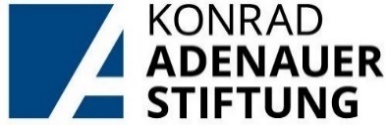 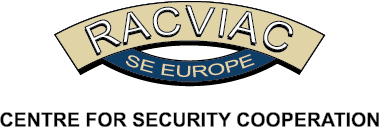 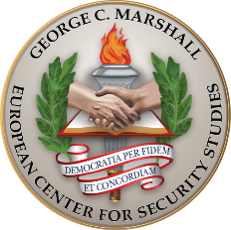 Conference on Security Challenges for EuropeOrganized by RACVIAC – Centre for Security Cooperationin partnership with KAS – Konrad Adenauer Stiftung Office in Croatia and the George C. Marshall European Center for Security Studies 16 - 17 November 2022Draft as of 11 Nov 2022Arrival DayTuesday 15 November 2022TIMEEVENTLOCATIONIndividual Arrivals and Registration - Hotel "Rakitje" and Hotel “Lavica”Hotel “Lavica”Hotel "Rakitje"18:00 – 20:00Welcome DinnerRestaurant “Lavica” SamoborDay OneWednesday 16 November 2022TIMEEVENTLOCATION07:00 – 08:40Bus transportation from Hotel "Rakitje" and Hotel “Lavica” to the Conference venue “Hotel International” ZagrebHotel “Lavica”Hotel "Rakitje"08:40 – 09:00Conference RegistrationHotel“International” Zagreb09:00 – 10:00Conference Opening Welcome AddressesMajor General (ret.) Jeronim BazoDirector of RACVIAC - Centre for Security CooperationMr. Holger H. HaibachHead of the KAS Office in the Republic of CroatiaDr. Ralf RoloffDeputy Dean, George C. Marshall CenterIntroductory MessagesH.E. Dr. Christian Hellbach Ambassador of the Federal Republic of Germany to the Republic of CroatiaMs. Amy DavisonActing Deputy Chief of Mission of the United States of America to the Republic of Croatia Keynote AddressH.E. Mario BanožićMinister of Defense of Republic of CroatiaHotel“International” Zagreb10:00 – 10:30Coffee Break and Press Opportunity10:30 – 12:00Panel One:Russia-Ukraine WarModerator: Dr. Matthew Rhodes, Regional Security Department, George C. Marshall CenterSpeakers: H.E. Vasyl Kyrylych, Ambassador of Ukraine to the Republic of Croatia Dr. Yevgeniya Gaber, Non-Resident Senior Fellow, Carleton UniversityCOL Viacheslav Semenenko, Military Academy of Ukraine Hotel“International” Zagreb12:00 – 13:00Lunch BreakRestaurant,Hotel13:00 – 14:30Panel Two:Euroatlantic ResponseModerator: Dr. Sandro Knezović, Research Advisor, Institute for Development and International Relations (IRMO)Speakers: Mr. Kevin Marcus, Director for Strategy, Plans, and Programs, U.S. Army Europe and AfricaMr. Peter Larson, Peace and Security Directorate, European External Action ServiceDr. Ralf Roloff, Deputy Dean, George C. Marshall CenterHotel“International” Zagreb14:30 – 15:00Coffee BreakHotel 15:00 – 16:30Panel Three:Implications for Southeast Europe: Diplomacy and DefenseModerator: Dr. Anita Perešin, Senior Advisor, Office of the National Security Council, CroatiaSpeakers: Prof. Dr. Haldun YALÇINKAYA, Chair, Department of Political Science and International Relations, TOBB Economics and Technology UniversityDr. Milan Krstić, Faculty of Political Science, University of BelgradeHotel“International” Zagreb16:45 – 17:45Return transportation for participants accommodated in Hotel "Rakitje" and Hotel “Lavica”Hotel “Lavica”Hotel "Rakitje17:45-18.30Free time 18:30Pickup time for Conference DinnerHotel “Lavica”Hotel "Rakitje19:00 – 21:30Conference DinnerRestaurant “Gabrek”SamoborDay TwoThursday, 17 November 2022TIMEEVENTLOCATION07:45Bus transportation from Hotel "Rakitje" Hotel “Lavica”to the Conference venue Hotel “Lavica”Hotel "Rakitje"09:30 – 11:00Panel FourImplications for Southeast Europe: Economics, Information, and Migration09:30 – 11:00Moderator: Dr. Nikola Brzica, Strategic AnalystSpeakers: Dr. Vanya Petrova, Senior Analyst, Center for the Study of DemocracyMr. Milan Jovanović, Senior Research, Digital Forensics Center, Atlantic Council of Montenegro                Dr. Sandra Cvikić, Scientific Research Associate, Institute of Social Sciences Ivo PilarHotel“International” Zagreb11:00 – 11:30Coffee Break11:30 – 12:30Conference Closing Session Closing Address: Ukraine and Southeast Europe Mr. Timothy Judah, The Economist Closing RemarksDr. Matthew RhodesGeorge C. Marshall CenterMr. Holger H. HaibachHead of the KAS Office in the Republic of CroatiaMajor General  Slaven ZdilarDeputy Director of RACVIAC - Centre for Security CooperationHotel“International” Zagreb12:30 – 14:00LunchHotel“International” Zagreb14:30Return transportation for participants accommodated in Hotel "Rakitje" and Hotel “Lavica”Hotel “Lavica”Hotel "Rakitje"Individual Departures Departure DayFriday, 18 November 2022TIMEEVENTLOCATIONIndividual Departures from Hotel "Rakitje" and Hotel “Lavica”Hotel “Lavica”Hotel "Rakitje"